Дистанционное обучение с 26.10 по 30.10 гр. «Лесовичок»Окружающий мирТема: «природная стихия огонь »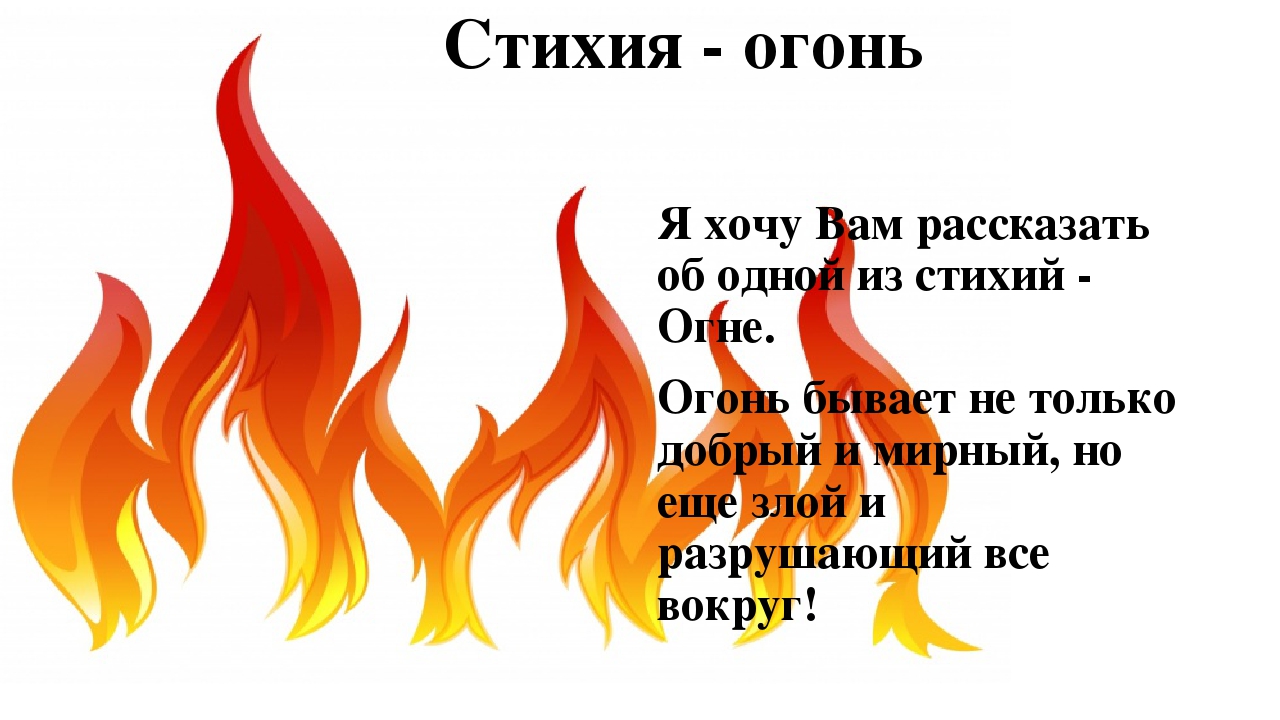 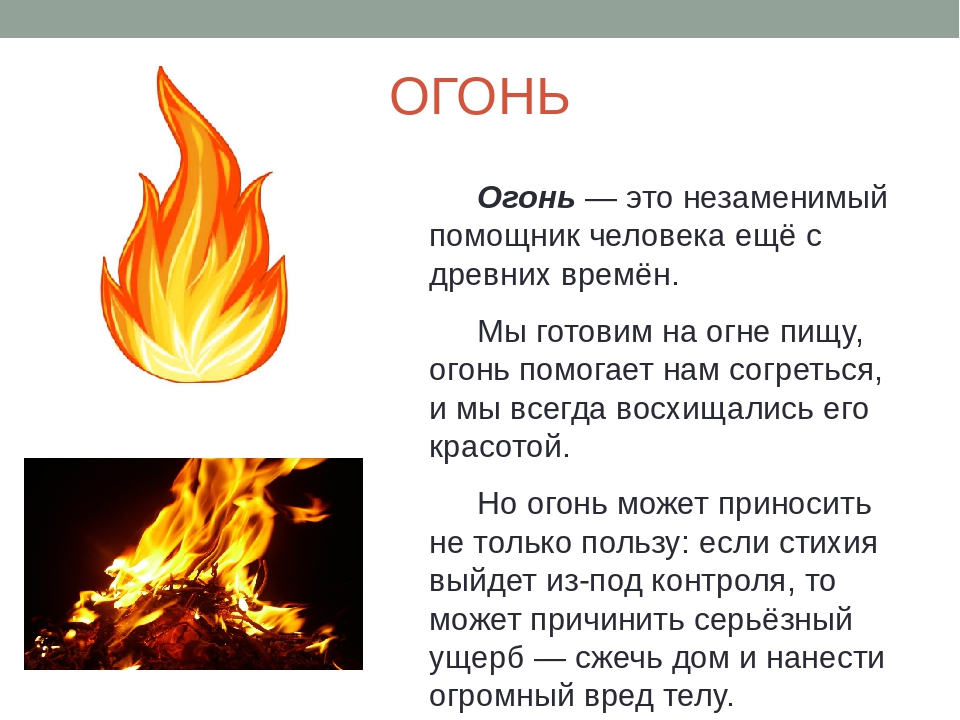 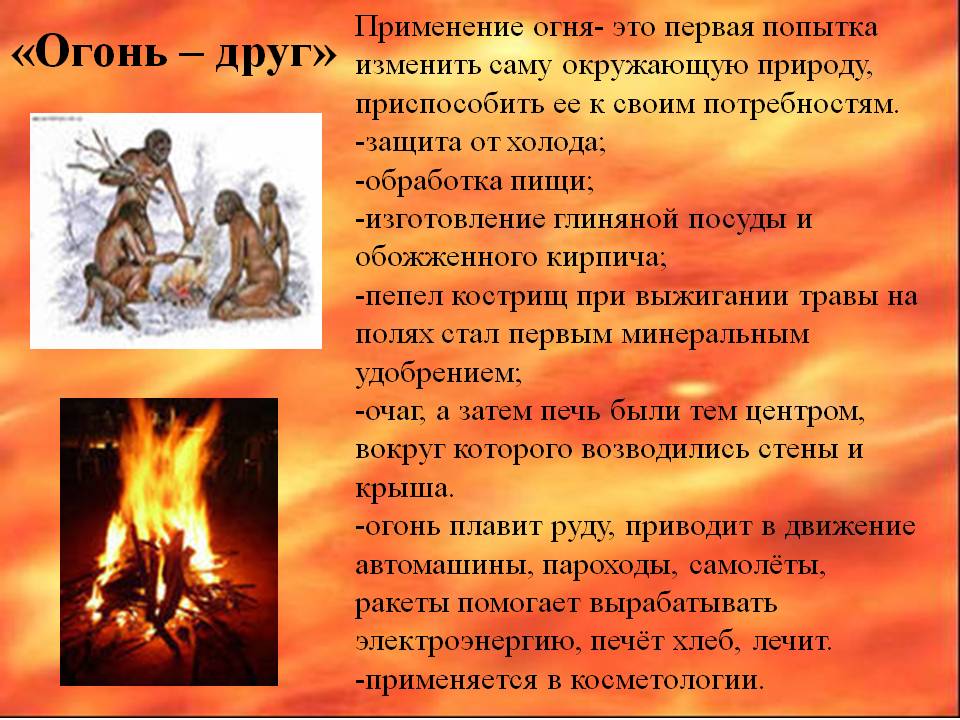 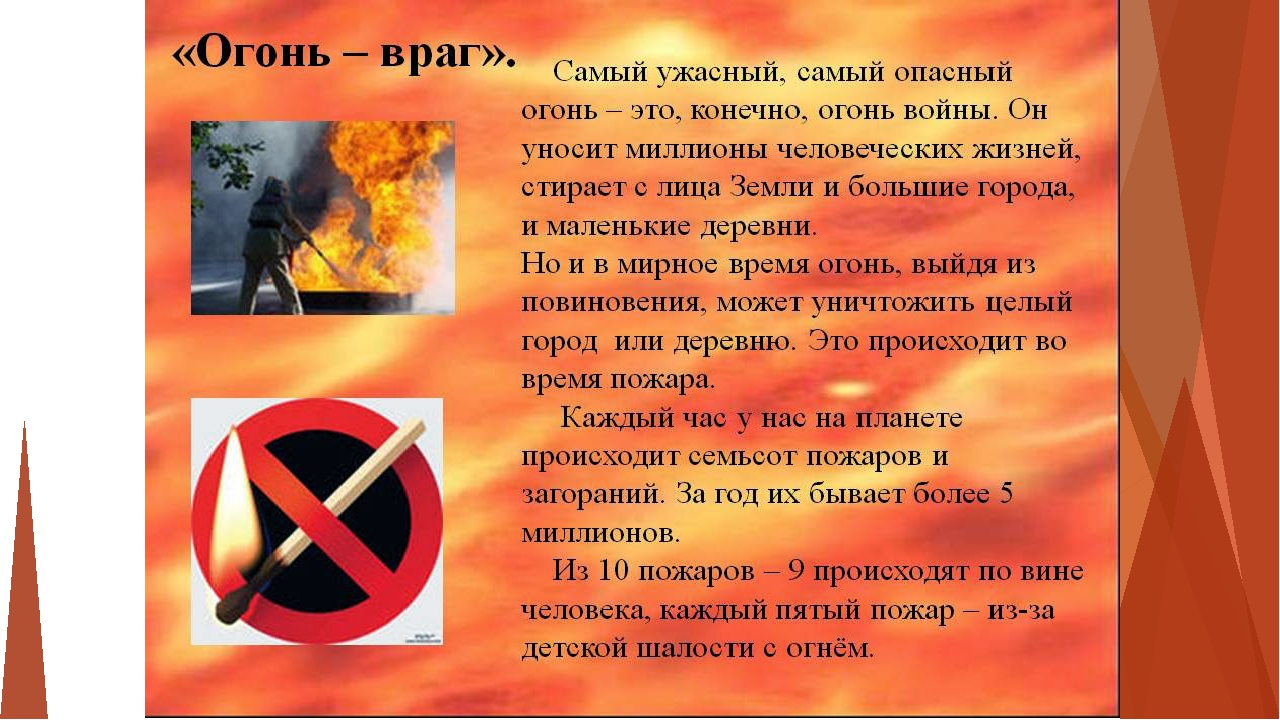 